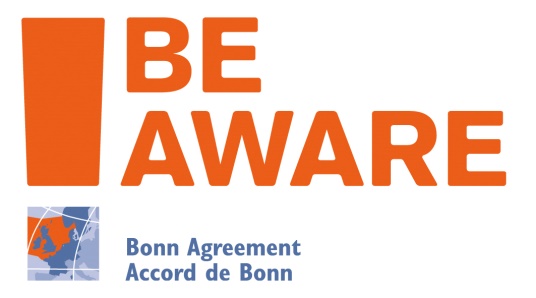 BE-AWARE II Communication PlanThe overall aim of the Bonn Agreement: Area-wide Assessment of Risk Evaluations II (BE-AWARE II) is to ensure that Bonn Agreement Contracting Parties are aware of the most effective future risk reduction and response measures to the potential risk of mineral oil pollution in the Greater North and its Approaches as identified in the first BE-AWARE project. Predicted increased storminess as a consequence of climate change, increased export of oil products from the Russian Federation transiting through the Greater North Sea, and new maritime uses and activities (energy generation and marine protected areas) collectively contribute to a complex pattern of sea use and maritime development. This activity necessitates an overview risk assessment to highlight potential improvements to disaster prevention and ensure that an adequate balance of resources is maintained for response work is vital.BE-AWARE II is part funded by the European Union through the Civil Protection Financial Instrument, administered by DG ECHO, and will be coordinated within the framework of the Bonn Agreement. The Bonn Agreement is the mechanism by which the , and the European Union, work together to help each other in combating pollution in the North Sea Area from maritime disasters and chronic pollution from ships and offshore installations and carry out surveillance as an aid to detecting and combating pollution at sea. The North Sea States are Belgium, Denmark, France, Germany, Ireland, the Netherlands, Norway, Sweden, and the United Kingdom of Great Britain and Northern Ireland.2. Communication Plan AimsIn order to ensure that BE-AWARE 2 Project is as successful as possible and provides the maximum return on investment for the Coordinating and Associated Beneficiaries, the EU (DG ECHO), Bonn Agreement Contracting Parties and the wider public, several communication aims have been established:To ensure effective and ongoing internal communication within the project contributing towards good management and early identification of potential difficulties in implementation;To keep Bonn Agreement Contracting Parties informed of project progress and outputs;To ensure coherent and well-planned external communication of project results to the wider Civil Protection and Environment Community and to the general public;To increase the visibility of the objectives and contribution of the Civil Protection Financial Instrument;3. Main MessagesThe main messages that the BE-AWARE 2 project needs to communicate to its stakeholders are:BE-AWARE 2 is an attempt to understand the fate of oil spills from the Bonn Agreement area predicted in BE-AWAREBE-AWARE 2 takes into consideration a range of future (2020) scenarios for risk reduction measures and response capacitiesBE-AWARE 2 will  model the fate and weathering of oil for the potential spills identified in BE-AWARE for each of the scenariosBE-AWARE 2 will identify the socioeconomic and environmental vulnerability of the coastline and offshore areas using the tools developed in BE-AWAREBE-AWARE 2 will identify the impacts of oil in the environment, taking into consideration the vulnerability of the coastline and offshore areas, for each of the selected scenarios;BE-AWARE 2 will develop risk management conclusions for Bonn Agreement sub-regions based on the most efficient and cost effective scenarios identified. BE-AWARE 2 will promote common understanding of risk assessment practices and cross border risk management4. Target GroupsThe project has several specific target groups that it needs to communicate project progress and outputs with on a regular basis. Greater  StakeholdersPolicy makers and Civil Servants from in Ministries responsible for the marine environment and maritime affairs in Greater North Sea Countries.National Agencies responsible for prevention, preparedness and response to marine pollution in Greater North Sea Countries.Regional and Intergovernmental Organisation with an interest in the marine environment, such as the OSPAR Commission.Regional and Local Government with an obligation to respond to marine pollution incidents.European StakeholdersEuropean Commission, DG ECHOThe European Maritime Safety Agency (EMSA)Regional organisations in other sea areas in  dealing with protection of the marine environment against pollution from shipping: Baltic Marine Environment Protection Commission (HELCOM)The Commission on the Protection of the Black Sea Against Pollution (the  Commission)Regional Marine Pollution Emergency Response Centre for the  (REMPEC)BE-AWARE Project Partners and Co-financers: Bonn Agreement Secretariat, DG Environment, Admiral Danish Fleet Headquarters, PREMAR MANCHE, RWS Zee & Delta, Maritime and Coastguard Agency, Norwegian Coastal Administration, Swedish Coastguard, Department for Coastal Response and Federal Public Service Public Health, Food Chain Safety and Environment and Centre d'Études Techniques Maritimes et Fluviales. General Public in States in the Greater  and its ApproachesMedia: Particularly the print media both general and sector specific. Existing contacts and expertise within  Agreement Contracting Parties will be utilised to access media contacts within Greater North Sea States.5. Communication ObjectivesIn order to implement this plan it is important to have clear, measureable and achievable objectives that can highlight progress in implementing the plan and raising the visibility of the project. Key communication objectives for the BE-AWARE Project are:Ensure effective communication between the Coordinating and Associated Beneficiaries by implementing online project management and collaboration tools to allow easy access to all project communication and documentation.Provide feedback reports to meetings of the Bonn Agreement, OTSOPA Working Group and Relevant Committees of OSPAR Commission to ensure understanding of the project in the wider civil protection and environmental community.Develop a project space on the Bonn Agreement website to highlight the project to the general public and act as a depository for project outputs and reportsDevelop contacts with communication experts within each Associated Beneficiary to increase the promotion of communication products in Greater North Sea States.Develop project materials (leaflets, presentations, display stand and press releases) to highlight the projects aims and expected outputs to target groups.Report project progress to the EU through technical and financial progress and implementation reports.Undertake a final conference to disseminate project results to target groups and highlight where further work is requiredProduce a final report to highlight project outcomes to all target groups.6. Communication Tools and ResponsibilitiesIn order to communicate the project messages and outcomes to the target groups it will be important to use the full range of communication tools at the project’s disposal. The table below outlines the communication tools to be used by the project, what media is to be used, who is responsible for implementation, which target groups are addressed and how much project budget is available.ToolFrequencyMedium Responsible PartyTarget groupBudgetBasecamp project management siteOngoingOnlineAll3N/AWebEx online meetingsAs requiredOnlineAll3N/ABA MeetingsTwice a yearIn personSecretariat/Task Managers2,3N/AExternal MeetingsAs requiredIn personAll1,2,3N/AProject LeafletOncePrintSecretariatAll€2000WebsiteOngoingOnlineSecretariatAll€1000Personal emails and callsAs requiredIn personAll1,2,3,5N/AInterspill 2015 – attendance and display infrastructureOnceIn personSecretariat/task managers1, 2, 3€7000Press ReleasesAs RequiredElectronicSecretariat/ Task Managers5N/APress ConferenceOnceEventAll5€500Final ConferenceOnceEventAll1,2,3,5€10,000Layman’s reportOncePrint/ElectronicSecretariat/Task Managers4,5€1000Final ReportOncePrint/Electronic1,2,3€3000